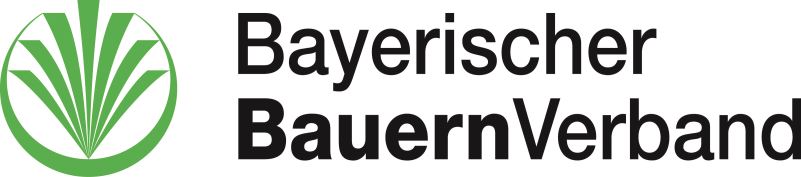 Anmeldung zum DBV-Veredlungstag 2018 am 20. September 2018in der Karl-Diehl-Halle, Werner-von-Siemens-Allee 25, 90552 Röthenbach a. d. PegnitzAn denBayerischen BauernverbandGeneralsekretariatFachbereich Erzeugung und VermarktungMax-Joseph-Straße 980333 MünchenTelefax: 089/ 55873 - 383E-Mail: markt@BayerischerBauernVerband.deBitte melden Sie mich verbindlich zum DBV-Veredlungstag 2018 an. Die Teilnahme an der Veranstaltung ist kostenfrei. Tagungsgetränke und Verpflegung einschließlich eines Mittagessens können wir nur den Besuchern zur Verfügung stellen, die sich bis zum 10.09.2018 verbindlich angemeldet haben. Namentlich registrierte Teilnehmer erhalten beim Einlass ein entsprechendes Eintrittsband.Absender: Name, Vorname		Straße			PLZ/Ort		Telefon		Fax			E-Mail			Datum	Unterschrift